Szpital Powiatu Bytowskiego Sp. z o.o.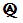 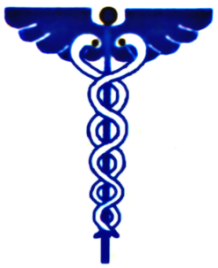 77-100 Bytów, ul. Lęborska 13tel.: 59/8228500, fax: 59/8223990, e-mail: nzoz.szpital@bytow.bizL.dz. 1163/ZZ/2017                                                                          		           Bytów, 11.04.2017r.Wszyscy oferenci biorący udział  w postępowaniu przetargowymWYJAŚNIENIA ZWIĄZANE Z TREŚCIĄ SIWZ W odpowiedzi na skierowane do Szpitala Powiatu Bytowskiego Sp. z o.o. zapytania dotyczące treści specyfikacji w postępowaniu prowadzonym w trybie przetargu nieograniczonego, przedmiot zamówienia: dostawa sprzętu medycznego ZP9/A/5/2017/II, informujemy: Pytanie 1 Dotyczy Pakietu 3 poz. 2Czy Zamawiający miał na myśli w Pakiecie 3 poz. 2 szczoteczki cytologiczne odpowiadające aktualnym wymaganiom zasadniczym dla wyrobów medycznych Ministerstwa Zdrowia zgodnie z Rozporządzeniem Ministra Zdrowia z dnia 17 lutego 2016 r. oraz wymaganiom PTG dotyczących standardu postępowania w zakresie pobierania rozmazów cytologicznych? Wymagania Polskiego Towarzystwa Cytologicznego dotyczące standardu postępowania w zakresie pobierania rozmazów cytologicznych wykazują zgodność z powyższymi wymaganiami zasadniczymi dla wyrobów medycznych.OdpowiedźZgodnie z SIWZ.Pytanie 2 Dotyczy Pakietu 1 poz. 1Czy Zamawiający dopuści transparentne silikonowe dreny Penrose’a w rozmiarze 19x300mm lub 19x500mm spełniające pozostałe wymagania SIWZ.OdpowiedźZamawiający dopuszcza rozmiar 19x300mm.Pytanie 3 Dotyczy Pakietu 3 poz. 1Czy Zamawiający dopuści szczoteczkę cytologiczną, która nie posiada kulki na zakończeniu.OdpowiedźZgodnie z SIWZ.Powyższe informacje należy traktować jako integralną część specyfikacji istotnych warunków zamówienia.________________________               (podpis Przewodniczącego Komisji Przetargowej)                                                              